ΦΥΛΛΟ ΣΥΜΜΟΡΦΩΣΗΣΑπορριμματοφόρου οχήματος τύπου πρέσας χωρητικότητας 16m3Οι απαντήσεις στο ανωτέρω φύλλο συμμόρφωσης να είναι κατά προτίμηση αναλυτικές και επεξηγηματικές.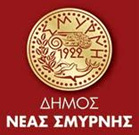 ΕΛΛΗΝΙΚΗ ΔΗΜΟΚΡΑΤΙΑΠΕΡΙΦΕΡΕΙΑ ΑΤΤΙΚΗΣΔΗΜΟΣ ΝΕΑΣ ΣΜΥΡΝΗΣΑΦΜ 099041081 Δ.Ο.Υ. ΚΑΛΛΙΘΕΑΣΔ/ΝΣΗ: ΤΕΧΝΙΚΩΝ ΥΠΗΡΕΣΙΩΝΤΑΧ. Δ/ΝΣΗ : ΕΛ.ΒΕΝΙΖΕΛΟΥ 14Τ.Κ.: 17121 Ν.ΣΜΥΡΝΗΑριθ. Μελέτης 60/2020«Προμήθεια απορριμματοφόρων Φιλόδημος ΙΙ - πρόγραμμα τοπικής ανάπτυξης και προστασίας περιβάλλοντος» Κ.Α.Ε. 62.7132.0002ΠΡΟΫΠΟΛΟΓΙΣΜΟΣ: 719.200,00€ συμπ. ΦΠΑCPV: 34144512-0Α/ΑΠΕΡΙΓΡΑΦΗΑΠΑΙΤΗΣΗΑΠΑΝΤΗΣΗΠΑΡΑΤΗΡΗΣΕΙΣΕισαγωγή Όπως αναλυτικά ορίζονται στην σχετική μελέτη της διακήρυξηςΝΑΙΓενικές Απαιτήσεις Όπως αναλυτικά ορίζονται στην σχετική μελέτη της διακήρυξηςΝΑΙΠλαίσιο Οχήματος Όπως αναλυτικά ορίζονται στην σχετική μελέτη της διακήρυξηςΝΑΙΚινητήραςΌπως αναλυτικά ορίζονται στην σχετική μελέτη της διακήρυξηςΝΑΙΣύστημα ΜετάδοσηςΌπως αναλυτικά ορίζονται στην σχετική μελέτη της διακήρυξηςΝΑΙΣύστημα ΠέδησηςΌπως αναλυτικά ορίζονται στην σχετική μελέτη της διακήρυξηςΝΑΙΣύστημα ΔιεύθυνσηςΌπως αναλυτικά ορίζονται στην σχετική μελέτη της διακήρυξηςΝΑΙΆξονες – ΑναρτήσειςΌπως αναλυτικά ορίζονται στην σχετική μελέτη της διακήρυξηςΝΑΙΚαμπίνα ΟδήγησηςΌπως αναλυτικά ορίζονται στην σχετική μελέτη της διακήρυξηςΝΑΙΧρωματισμόςΌπως αναλυτικά ορίζονται στην σχετική μελέτη της διακήρυξηςΝΑΙΥπερκατασκευήΌπως αναλυτικά ορίζονται στην σχετική μελέτη της διακήρυξηςΝΑΙΓενικάΌπως αναλυτικά ορίζονται στην σχετική μελέτη της διακήρυξηςΝΑΙΚυρίως σώμα υπερκατασκευήςΌπως αναλυτικά ορίζονται στην σχετική μελέτη της διακήρυξηςΝΑΙΣύστημα συμπίεσηςΌπως αναλυτικά ορίζονται στην σχετική μελέτη της διακήρυξηςΝΑΙΣύστημα ανύψωσης κάδωνΌπως αναλυτικά ορίζονται στην σχετική μελέτη της διακήρυξηςΝΑΙΔυναμολήπτης (P.T.O.)Όπως αναλυτικά ορίζονται στην σχετική μελέτη της διακήρυξης:ΝΑΙΛειτουργικότητα, Αποδοτικότητα και Ασφάλεια Όπως αναλυτικά ορίζονται στην σχετική μελέτη της διακήρυξηςΝΑΙΠοιότητα, Καταλληλότητα και Αξιοπιστία Όπως αναλυτικά ορίζονται στην σχετική μελέτη της διακήρυξηςΝΑΙΤεχνική Υποστήριξη και ΚάλυψηΌπως αναλυτικά ορίζονται στην σχετική μελέτη της διακήρυξηςΝΑΙΔείγμαΌπως αναλυτικά ορίζονται στην σχετική μελέτη της διακήρυξηςΝΑΙΕκπαίδευση ΠροσωπικούΌπως αναλυτικά ορίζονται στην σχετική μελέτη της διακήρυξηςΝΑΙΠαράδοση ΟχημάτωνΌπως αναλυτικά ορίζονται στην σχετική μελέτη της διακήρυξηςΝΑΙΣυμπληρωματικά Στοιχεία της Τεχνικής ΠροσφοράςΌπως αναλυτικά ορίζονται στην σχετική μελέτη της διακήρυξηςΝΑΙ